Муниципальное бюджетное дошкольное образовательное учреждение Барабинского района Новосибирской области«Детский сад комбинированного вида № 7 «Радуга» ЛОГОПЕДИЧЕСКОЕ РАЗВЛЕЧЕНИЕ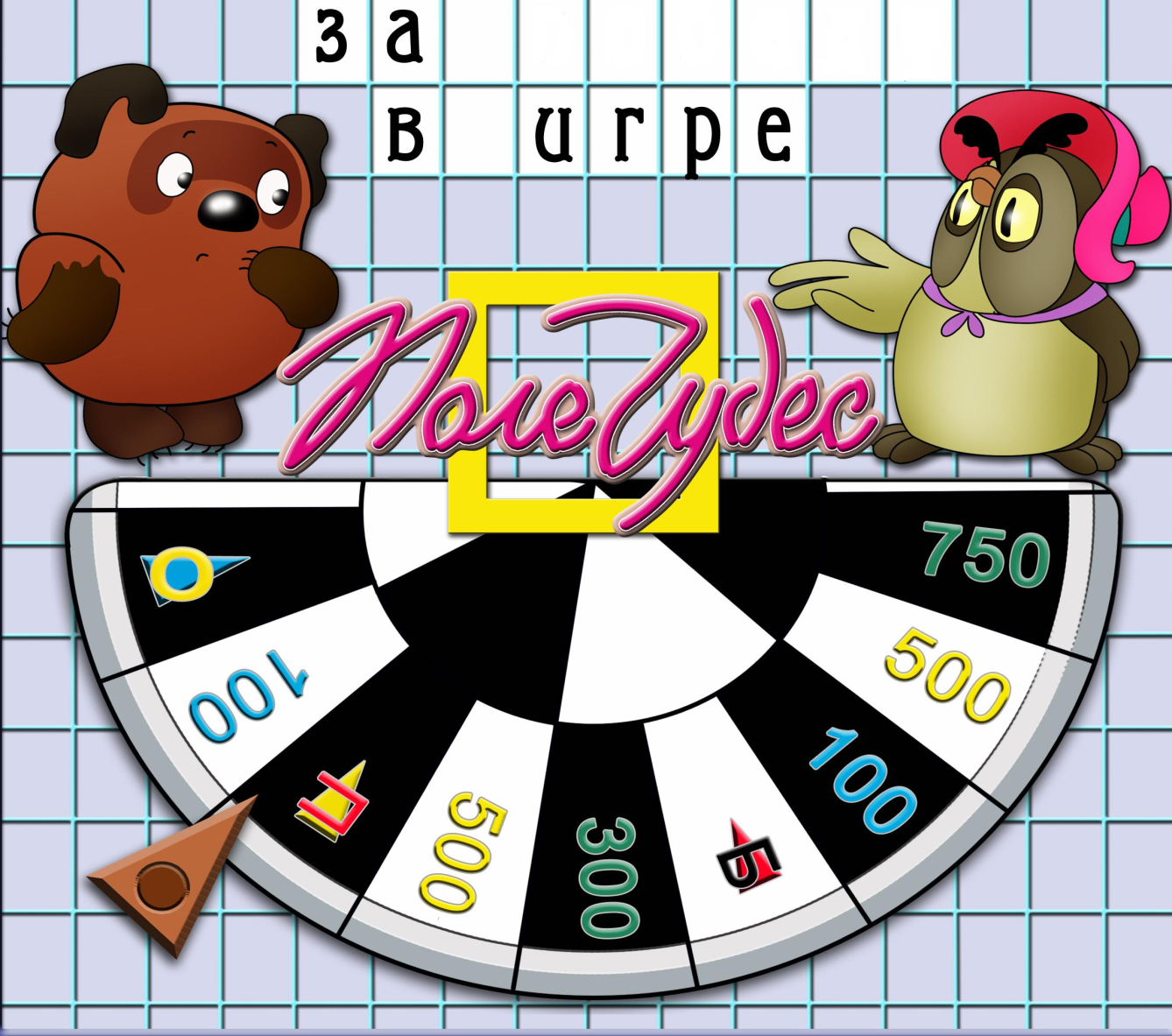              Представляю  сценарий логопедического развлечения «Поле чудес», для детей подготовительных  к школе групп, прошедших коррекционное обучение на логопедическом пункте ДОУ (дети с ФНР, ФФНР). В занимательной, игровой форме дети закрепляют полученные знания на логопедических занятиях в течение учебного года.Цель: закрепить знания детей, полученные на логопедических занятиях в течение учебного  года.Коррекционно–образовательные задачи:Упражнять детей в умении воспринимать и правильно произносить все звуки речи.Закрепить знания детей о единицах речи (звуке и букве, слоге, слове);Упражнять в правильном употреблении грамматических категорий, подборе слов с противоположным значением.Упражнять в умении составлять слова из букв, закреплять навыки чтения;Закреплять умение находить слова с заданным звуком;Закреплять умение делить слова на слоги;Закреплять умение выделять первые звуки в словах и из выделенных звуков составлять новые слова.Коррекционно – развивающие задачи: Развивать психические процессы детей: память, восприятие, словесно-логическое и образное мышление;Коррекционно – воспитательные задачи:Воспитывать доброжелательное отношение детей друг к другу, смелость, веру в собственные силы, умение работать в коллективе сверстников.Участники: 2 команды из подготовительной к школе группы.Подготовительная работа: каждая команда получает задание подготовить название команды, девиз, эмблему, приветствие.Оформление зала: на центральной стене надпись: «Логопедическое развлечение «Поле чудес»», барабан. Ход конкурсаЗвучит  музыкальный фрагмент из телеигры “Поле чудес”Участники игры – команды «Звуки», «Буквы»  - входят в зал и занимают места за столами.Логопед: Здравствуйте уважаемые взрослые и дети!День необычный сегодня у нас,
Мы искренне рады приветствовать вас!
Для умной игры собралась детвора 
Ее начинать нам настала пора!Логопед: Представим строгое  жюри! Жюри, как видите, у нас достойно уваженья! Им приходилось - и не раз - оценивать сраженья! (И так давайте поприветствуем наше жюри…)Жюри мы доверяем - судьбу команд вручаем.Логопед: (Обращается к болельщикам) Болельщиков предупреждаем, Что встреча будет горяча! И им от всей души желаем Болеть без вызова врача! Ребята, вы когда – нибудь видели игру «поле чудес»? (да). А хотите стать её участниками? (да). Вот сейчас мы с вами превратимся в игроков этой игры, и окажемся за игровым столом. Нужно только закрыть глаза на минуточку, чтобы очутиться в игровом зале.На празднике нашем, у нас, как всегдаВесёлая будет сегодня игра.И я приглашаю сейчас всех, всех, всехНа шоу-программу «Поле Чудес»!Итак, сегодня будут мальчики и девочкиВ «Поле Чудес» играть,А мы все вместе будемЗа них переживать.Роль Лёни Якубовича,Я буду выполнять!Ну, что ж, начнём.Логопед: Вы за этот год многому научились: узнавать на слух звуки, различать их по мягкости и твердости, находить нужную букву, составлять слова и многое другое. И сегодня вы должны показать свои знания и умения. И мы узнаем какая команда знает лучше буквы, умеет читать, правильно и  красиво говорить.Ну что ж, друзья, скорее в путьЖелаем Вам удачи,А победит сильнейший пусть,Не может быть иначе.Сегодня у нас соревнуются 2 команды «Буквы» и «Звуки». Представьтесь пожалуйста.Право первым вращать барабан, решит жеребьевка.Игровое поле разбито на сектора. В секторах написаны задания, которые для вас приготовили сказочные герои. Если выпадает сектор с заданием, то его надо будет выполнить. Если выпадет сектор «банкрот», то переход хода переходит другой команде. Если выпадет сектор «приз», то игрокам выносят приз в «Чудесной коробке». Также на игровом поле имеется сектор «музыкальная пауза».Сектор «Вопрос на засыпку»Логопед.  Вопрос для вас приготовил сказочный герой.  Чтобы узнать, кто приготовил для вас задание, послушайте загадку:Бабушка девочку очень любила,Красивую шапочку ей подарила,Девочка имя забыла свое,Ну, отгадайте, как звали ее?Дети.  Красная Шапочка.Красная шапочка приготовила для вас …..Вы на вопросы смело отвечайтеИ баллы для команды получайте!Вопросы для 1-й команды:Мы видим буквы или звуки? (буквы)Как зовут почтальона из Простоквашино? (почтальон Печкин)Где может быть звук в слове? (в начале, середине и в конце)Что нужно знать, чтобы уметь читать? (буквы)Назовите слово ПАРК без К  (пар)Детеныш овцы (ягненок)Кузнечик, жук, оса, комар (насекомые)Придумайте слово, которое начинается на звук [м].Как называется время суток после дня? (вечер)Ваня выше Пети. Кто ниже? (Петя).Как зовут заведующего нашим детским садом?Вопросы для 2-й команды:	Мы слышим буквы или звуки? (звуки)Как зовут внучку Деда Мороза? (Снегурочка)Сколько слогов в слове ПЕНАЛ (два)Орган, без которого невозможно говорить. (язык)Назовите слово КОСА без К  (оса)Кто «мама» жеребенка (лошадь)Назовите одним словом:
Лиса, медведь, тигр, лев (звери).Придумайте слово, которое начинается на звук [с].Как называется время суток между утром и вечером? (день)Дедушка старше бабушки. Кто моложе?Как называется наш детский сад?Сектор «Собери букет»(деление слов на слоги)Логопед.  Вопрос для вас приготовил сказочный герой, а какой, вы узнаете, посмотрев на картинку; кому принадлежит банка с вареньем?Дети. Карлсону.Посмотрите-ка: цветы –Небывалой красоты.У цветочков в серединке –Нарисованы картинки.Вы картинки называйте И по вазам расставляйте.Определите количество слогов в каждом слове и расставьте цветы в вазы. В вазу с одним окошечком – слова с одним слогом, в вазу с двумя окошечками – слова с двумя слогами, в вазу с тремя окошечками – слова с тремя слогами.Сектор «Помоги перевезти вещи»(определение слов с заданным звуком) Логопед. Посмотрите на картинку – что это?Дети. Туфельки.Логопед. Кому они принадлежат?Дети. Золушке.Логопед. Золушка приготовила для вас задание.Давайте поможем золушке переехать. Она просит погрузить в машину синего цвета только те вещи, в словах которых есть звук Ж. А в розовую машину, вещи, в которых есть звук Ш.Сектор «Помести рыбок в аквариум»(определение места звука в слове)Логопед.  Отгадайте загадку и узнайте, кто из героев приготовил для вас задания.Она приплыла из сказки,
С золотистою окраской.
Можешь ей желанье молвить —
Вдруг попробует исполнить?Дети. Золотая рыбка.Золотая рыбка просит помочь ей расселить её подружек по аквариумам. В первом аквариуме будут жить рыбки со звуком Р, во втором со звуком Л. Дети должны назвать картинки и определить, где находится звук Р и Л в их названиях.Сектор  «Подчеркни букву»(конкурс капитанов)Логопед.  Отгадайте загадку и узнайте, кто из героев приготовил для вас задания.С букварем шагает в школуДеревянный мальчуган.Попадает вместо школыВ деревянный балаган.Как зовется эта книжка?Как зовется сам мальчишка?Дети.  Буратино.Буратино. На ваших карточках текст. Внимательно рассмотрите его. Рыбке рак – ни друг, ни врагРыбке вряд ли страшен рак.Рыбке страшен червячок.Что насажен на крючок.Дети должны подчеркнуть в этом тексте букву Р.Побеждает ребенок, быстрее других справившийся с заданием.Сектор «Скороговорки»Логопед. Внимательно прослушайте звукозапись и отгадайте, какой сказочный герой приготовил вам задание.Звучит запись из мультфильма «Винни-Пух и все, все, все», голос Пятачка: «А где мой воздушный шарик?»Дети: Винни-пух.Кто хочет разговаривать,тот должен выговаривать все правильно и внятно, чтоб было все понятно.Поэтому следующее задание: «Скороговорки». Необходимо всей командой произнести скороговорки быстро и чётко. Сектор «Рассыпанные буквы»Логопед.  Вопрос для вас приготовил сказочный герой, а какой, вы узнаете, прослушав отрывок из сказки? «Я от бабушки ушел, я от дедушки ушел, а от тебя и подавно уйду!»Дети: колобокКолобок придумал для вас конкурс в виде эстафеты. Посмотрите, сколько он привел с собой друзей. Первая команда собирает колобки, на которых написаны гласные буквы, вторая команда – согласные. Дети находят колобок с соответствующей буквой и приносят его команде. Победит тот, кто быстрее справится с заданием и правильно соберёт колобки.(Дети выполняют задание под музыкальное сопровождение.)Сектор «Скажи наоборот»Логопед.  Послушайте, кому принадлежат эти слова: «По щучьему веленью, по моему хотенью, ну-ка, ведра, ступайте ко мне сами.»…Дети: Емеля. Логопед. Правильно, задания для вас приготовил Емеля.Минус – плюс, огонь – вода, дерзкий – осторожный.Все антонимы всегда противоположны. А сейчас пришел черед Сыграть в игру «Наоборот».Вопросы для первой команды:Сахар сладкий, а перец…Дорога широкая, а тропинка…Пластилин мягкий, а камень…Чай горячий, а мороженое…Заяц бежит быстро, а черепаха ползет…Деревья высокие, а кустарники…Арбуз сладкий, а лимон…Девочка чистая, а мальчик…Вопросы для второй команды:Днем светло, а вечером…Стул твердый, а кресло….Летом листья зеленые, а осенью …. Банка пустая, а эта …. Мама несёт тяжелую сумку, а дочь ….Уголь черный, а мел…Собака большая, а кошка…Кирпич тяжелый, а перо…Игра  «Расколдуй слово»Логопед.  Вопрос для вас приготовил сказочный герой, а какой, вы узнаете, посмотрев на картинку; кому принадлежит избушка на курьих ножках?Дети. Бабе Яге.Баба Яга приготовила для вас карточки, на которых нарисовано несколько предметных картинок, нужно их внимательно рассмотреть и запомнить Раз два три  карточки верни! определить первый звук в слове и из выделенных звуков составить новое слово. 
Логопед. Молодцы! Со всеми заданиями справились! И я объявляю финал. Предлагаю сыграть вам в суперигру. Я сейчас загадаю вам трудную загадку. Отгадка спряталась на доске в строчке квадратов.  Сначала я разрешу вам открыть любые четыре буквы. По две с команды. Называйте!Д: «А», «Н», «У».Л: вы угадали лишь одну букву «А». Логопед переворачивает на доске  квадрат с угаданной  буквой.Л: слушайте загадку:  Большой, просторный светлый дом.Ребят хороших много в нем,Красиво пишут и читают.Рисуют дети и читают.Какое слово, догадались?Одна из команды отвечает отгадку и получает для команды один балл.Л: Давайте проверим, правильно ли мы отгадали загадку.  И логопед переворачивает буквы и одновременно вместе с детьми соединяет звуки в слово и получается слово «ШКОЛА». Впереди вас ждет …Звучит музыка из игры «Поле-чудес». Л: Всем участникам игры «Поле чудес» призы в студию!Логопед вручает каждому книжку – раскраску на тему « Алфавит».  Но вот, игру заканчивать пора.Мы все надеемся, что с ней,Вы стали чуточку умней,Для подведения итогов слово предоставляется жюри (жюри подводит итоги игры и проводит награждение).Ведущий.Любой из нас пришёл на свет на этотТворить добро, надеяться, любить.Смеяться, плакать, но при всём при этомДОЛЖНЫ МЫ ЧЁТКО И КРАСИВО ГОВОРИТЬ!ИтогВручаю медали знатокам и предлагаю отдохнуть под музыку.Дети удобно усаживаются в кресла, на диваны, слушают спокойную музыку (или просто танцуют).